Partner tableCoordinatorName:		
Affiliation:	
Phone: 		
E-mail:		Abstract (5 lines)Keywords (max. 5 keywords)Keyword 1, …, keyword 5Call informationIdentifier: CloudFlow-1Call title: New application experiments for CloudFlow – 1st callProject full name: Computational Cloud Services and Workflows for Agile EngineeringProject acronym: CloudFlowGrant agreement number: 609100Call deadline: 30. September 2014 17:00 h (CET)1	Industrial Relevance (max. 1 page)1.1	Description of the current (engineering and manufacturing) processWhich task(s) is/are addressed? How do you solve it/them today?What are the current limitations and their consequences?Which data is involved? Which tools do you use? Which compute resources are you using?Which effort does it require? How much time do you need today, approximately? 1.2	Description of the envisaged process based on Cloud simulationWhat are the suggested improvements and potential benefits?2	Design of Experiment (max. 1 page)What are the driving questions for the experiment? What do you want to know/prove?How did you design the experiment to get evidence?What are you performance indicators?How do you want to measure them?Answer and discuss the above questions for business (models) AND technical aspects.3	Technical impact  (Section 3 and 4 together max. 1 page)What do you think is the technical impact of your experiment on the CloudFlow infrastructure?4	Business impact5	Innovation (max. 1 page)What are the innovative aspects of your application experiment?enable end-users to access computational Cloud engineering services not yet used by themallow to simulate more complex models for developing better product / for more reliably assessing compliance with requirements (design for X and simulation/optimization) – predictability of product behaviourenable/support complex computational engineering services and workflows in the Cloud challenging the interoperability of data and toolsothersPlease explain and discuss.6	Exploitation (max. 1 page)How the results are going to be exploited during and beyond the span of the project?How are you going to continue the partnership of this experiment (after the end)?How do you plan to scale up from the consortium to other partners, countries, etc. How will the experiment result (incl. software) be available to CloudFlow after the end of your experiment?7	Technical Approach (max. 1 page)How you want to implement and run the experiment?What are the building blocks of your solution?How are they related and will they be integrated?Which changes do you plan to do to them?8	Work plan (max. 2 pages including tables)Which steps do you want to take to realize them?8.1 Activities: Activity tableNB: There is a mandatory activity to evaluate the experiment and corresponding services will be provided by the CloudFlow Competence Center.8.2 Milestones: milestone table8.3 DeliverablesNB: In addition come obligations to CloudFlow, namely activity reporting (every three months), final experiment report and review contributions.8.4 Timeline: Gantt chartExample Gantt chart showing the CloudFlow work package that manages the OpenCall for experiments.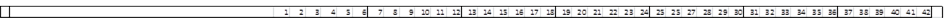 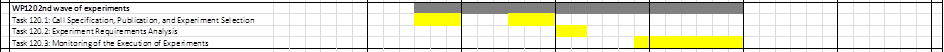 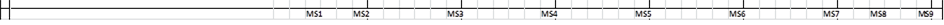 9	Resources committed (max. 1 page)Please fill the table.Explain clearly and justify your (types of) costs (other direct, subcontracting, etc.), e.g.use of HPC resourcessoftware,etc.Note, additional costs for the CloudFlow Competence Center do not have to be considered here, since there is independent financing for existing CloudFlow partners of up to 40% (estimated, on average) of the requested contribution by an experiment.10	Consortium (max. 2 pages incl. max. ½ page per partner)Please describe the consortium as a whole<here>Please provide company profile, key personnel (per partner)Annex 1: Evaluation criteria and report formComments / instructions:0 The proposal fails to address the criterion under examination or cannot be judged due to missing or incomplete information. Reviewers leave the tick box empty and write a corresponding comment in the comment field.1 Very Poor The criterion is addressed in an inadequate manner, or there are serious inherent weaknesses; 2 Poor While the proposal broadly addresses the criterion, there are significant weaknesses; 3 Acceptable The proposal addresses the criterion, although significant improvements are possible; 4 Good The proposal addresses the criterion well, although certain improvements are still possible; 5 Very Good The proposal successfully addresses all relevant aspects of the criterion in question. Any shortcomings are minor.Only integer numbers are possible.Rules for acceptanceThreshold is 30 out of 50At most 3 categories below 3 pointsIn case of a tie of two or more proposals reaching the same numerical score and at the border of the funding resources, the CC can take the decision of which to fund and has to justify against the PO.Partner noPartner acronymPartner namePICOrganization typeSME1Partner 112345678End user2Partner2……NPartner nEnd-users:What is the technical impact of the experiment as a whole on your application?ISVs:What is the technical impact of the experiment as a whole on your software?HPC center:What is the technical impact of the experiment as a whole on your infrastructure?R&D partner:What is the technical impact of the experiment as a whole on your technology?End-users / ISV / HPC center:What is the impact of the experiment as a whole on your business?ActivityNoActivity titleLead parti-cipant no.Person-monthsStart
monthEnd
monthAct n<title>Pn<nn>MiMkTOTALMilestone numberMilestone nameActivity(-ies) involvedExpected dateCommentMS EXn.1<name>A1, A2, …, AnMi<text>Del. no.Deliverable nameActivity no.NatureDissemination levelDelivery dateD EXn.1<name>A1, A2, …, AnR/P/D/ otherPU/PP/RE/COMiParticipant numberParticipant short nameEstimated eligible costsEstimated eligible costsEstimated eligible costsEstimated eligible costsEstimated eligible costsEstimated eligible costsRequested EC contri-bution(€)Participant numberParticipant short nameEffort (PM)Personnel costs (€)Subcon-tracting(€)Other direct costs(€)Indirect costs(€)Total costsRequested EC contri-bution(€)TotalTotalPartner name<description of company / organization>Link to webpage<web link>1-2 key person(s) Max. 5 linesEvaluation criterion                                                                                                           Mark:1,2,3,4,51. Industrial relevanceJustification of score:2. Design of ExperimentJustification of score:3. Impact, technicalJustification of score:4. Impact, businessJustification of score:5. InnovationJustification of score:6. ExploitationJustification of score:7. Soundness of technical approachJustification of score:8. Quality of work planJustification of score:9. Effective and justified deployment of resourcesJustification of score:10. Appropriateness of the consortium for the experimentJustification of score:Sum: